План воспитательной работы на период каникулс 19 по 30 октября 2020 уч. годСсылка  на мероприятия https://vk.com/gimnazia27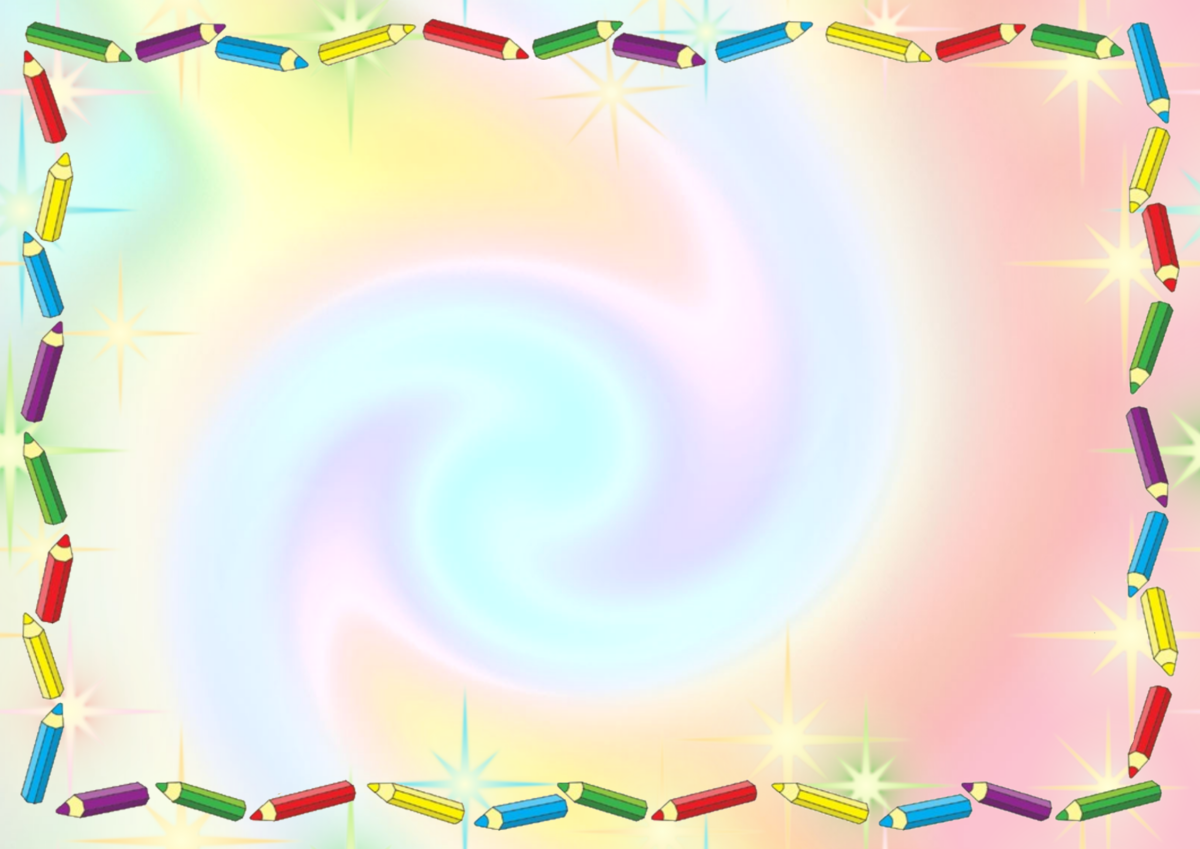 Анонс мероприятий на период каникулс 19  по 30 октября 19 октябряБезопасные каникулы20 октябряВ шахматном королевстве21 октябряДень психологического здоровья22 октябряЗанимательная литература и русский язык23 октябряПутешествие по родному Зауралью26 октябряЗдоровый образ жизни27 октябряЗанимательная математикаВеселая математика28 октябряТворческий день29 октябряЗанимательная химия30 октябряИзучаем финансовую грамотностьНаправление воспитательной работыМероприятия Гражданско-патриотическое воспитаниеПутешествие по родному Зауралью- Памятники Курганской области-Продолжаем знакомство с районами Курганской области (Альменево, Юргамыш, Петухово и др)-Викторина «Я люблю Зауралье» (3 победителя)Духовное и нравственное воспитаниеТворческий день- Мастер класс «Волшебная открытка»- Танцуем вместе- Виртуальный театр-Конкурс открыток ко Дню мамы (3 победителя)
Физическое воспитание и формирование культуры здоровьяЗдоровый образ жизни- Полезная привычка делать зарядку- Мультфильмы по ЗОЖ- Чек – лист полезных привычек на неделю- Викторина               (3 победителя)В шахматном королевстве- Польза шахмат- Мировые рекорды и личности- Познавательный фильм о шахматах- Шахматные задачи  (3 победителя)- Памятки начинающего шахматистаПравовое воспитаниеБезопасные каникулы- Мультфильмы по безопасности- Игра «Я в безопасности»   (3 победителя)- Памятки. Социальные роликиИзучаем финансовую грамотность- Онлайн – мероприятия в рамках Международной недели инвесторов (8-11 кл)Воспитание социально – активной личности(Интеллектуальное)День психологического здоровья- Викторина «Все о всем»- Фотоконкурс «Живой шедевр»- Тест «Мое поведение»- Видеофильм - «В мире оптических иллюзии»Занимательная математикаВеселая математика (1 классы)Занимательная химияЗанимательный русский язык и  литература. 1 классВикторина по сказкам5 класс- Русский язык – «Части речи и их признаки»- Литература – «Басни И.А.Крылова»6 класс - Русский язык – «Лексика и фразеология»- Литература – «Баллада В.А.Жуковского «Светлана»11 класс - Русский язык – «Знаки препинания в простом предложении»- Литература – «Поэзия Серебряного века»